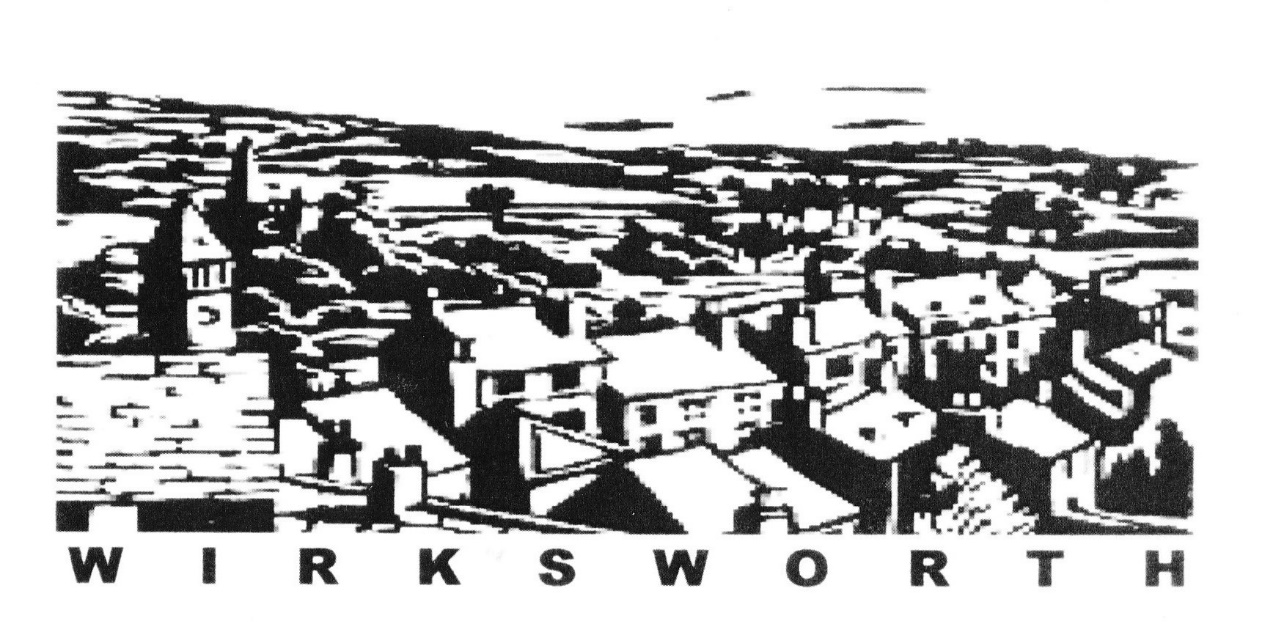 Wirksworth Twinning Association
participation selon votre gré, mais n’oubliez pas de vous inscrire vendredi soir pour les activités marquées** 
22 – 26 juin 2023“Soyez les Bienvenus à Wirksworth”Un programme offert aux amis de Die et de Frankenau pour fêter les trente ans de jumelage Die - WirksworthNotre planète communePour que la société réponde aux besoins humains sans porter atteinte à l’intégrité de notre planète et ne compromette pas la capacité des générations futures à répondre à leurs besoinsjeu 22 juin15h00-16h00   arrivée des amis de Frankenau au « Memorial Hall »17h00-18h00   arrivée des amis de Die au « Memorial Hall »Dîner chez les hȏtesven 23 juin  10h00-10h25   Wirksworth Heritage Centre – Centre de Patrimoine10h35-11h00   L’église de la Sainte Marie11h15 -12h15	Courts métrages faits par le jumelage
au Cinéma Northern Light14h30-15h30   Wirksworth à Pied!  Rendez-vous Memorial Hall17h00-18h30  « Soyez les bienvenues à Wirksworth ! » La MairieApéritif et expositions par les commerces et les
associations de Wirksworth qui agitent pour le 
développement durable, la réduction des émissions de dioxyde de carbone et la sobriété    Mots d’Accueil par Sean Barker, maire de Wirksworth et
réponses des délégués de nos villes jumellesPrésentation du système AQUABOX Projet de kit
portable d’assainissement pour eau potable à
destination des régions dévastées par les catastrophes
naturelles ou causées par l’homme Inscrivez-vous aux ateliers marqués dans le programme ainsi **          		Dîner entr’amis – repas à plats partagéssam 24 juin10h00-11h30   Visite à l’Atelier AQUABOX**, 
                        Unit 10 Cromford Hill DE4 3QL	11h00-16h30  	Fête de la Danse à Bakewell                        	Découvrir, jouir et participer aux styles variés de la danse10h00-11h00 	Yoga avec Jill** - tapis de yoga disponible – Mairie11h30-12h30 	Percussions africaines et de samba** The Maltings12h00-17h00 	Les Jardins et Cours de Wirksworth                       	Le tour offert aux amis de Die et de Frankenau                      	Montrez votre badge Twinning15h30-16.30 	Soul Voices** – atelier chant soul – The Maltings St Mary’s Gate DE4 4DQSoirée et Repas d’Amitié à la Mairie   18h15 	       arrivée par l'entrée du jardin et “apéritif d’amitié”18h45 	       à table! Et « Mots d’Accueil »20h30	       Café et Thé servi au rez de chaussée 21h00 	      “Rob Gill and Friends” Animation Musicale23h00 	       Fin de soiréedim 25 juinOffices religieux 09h00 Messe Eglise Sainte Thérèse (Catholique)                             09h30 Culte Eglise Sainte Mairie (Protestante)                             10h00 Culte Eglise West Derbyshire United Reformed Church                             10h30 Culte Eglise Wellspring (Baptiste et Méthodiste)10h00-11h30  Potterie** - modelage d’argile Town Hall Bar11h30-12h30  Bauhaus**  - présentation par Connie Müller                                          Town Hall Council Chamber13h00-15h00  	réunion chez les Clark(e) pour les représentants des                          	comités de jumelage – déjeuner léger12h00-17h00 	Les Jardins et Cours de Wirksworth                       	Le tour offert aux amis de Die et de Frankenau                      	Montrez votre badge16h00-17h00 	Clog Dancing** (sabots)  The Maltings  St Mary’s Gate DE4 4DTDîner chez les hȏtes20h30-22h00 	venez, si vous le souhaitez au Pub Royal Oak pour
participer à une soirée musicale – chanter, jouer, écouterlun 26 juin 07h00 		départ des amis de Die                    Memorial Hall15h00 		départ des amis de Frankenau       Memorial Hall